Type or paste the title of your article here  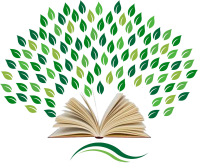 Author Names 1*, Author Names2Provide full correspondence details here, including e-mail for the corresponding author*Corresponding author AbstractType or paste your abstract here as prescribed by the journal’s instructions for authors. Type or paste your abstract here as prescribed by the journal’s instructions for authors. Type or paste your abstract here as prescribed by the journal’s instructions for authors. Type or paste your abstract here.Keywords: word; another word; lower case except namesSubject classification: include these here, the journal requires them ( discipline).Heading 1: use this style for level one headingsParagraph: use this for the first paragraph in a section, or to continue after an extract.New paragraph: use this style when you need to begin a new paragraph.Display quotations of over 40 words, or as needed.For bulleted listsFor numbered listsEquationsEquations and formulae should be typed in Mathtype (Microsoft Equation), and numbered consecutively with Arabic numerals in parentheses on the right hand side of the page (if referred to explicitly in the text). They should also be separated from the surrounding text by one space.								  (1)Heading 2: use this style for level two headingsHeading 3: use this style for level three headingsHeading 4: create the heading in italics. Run the text on after a punctuation mark.Acknowledgements, avoiding identifying any of the authors prior to peer review1. This is a note. The style name is Footnotes, but it can also be applied to endnotes.Table 1. Type your title here.Table 1 - An example of a table.Figure 1. Type your title here. Obtain permission and include the acknowledgement required by the copyright holder if a figure is being reproduced from another source.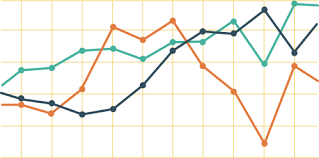 Fig. 1 - pictureReferencesK. R. Chowdhury, M. Di Felice, “Search: a routing protocol for mobile cognitive radio ad hoc networks,” Computer Communication Journal, vol. 32, no. 18, pp. 1983-1997, Dec.20 Provide short biographical notes on all contributors with their photosAn example of a column headingColumn A (t)Column B (t)And an entry12And another entry34And another entry56